March 3, 2021Pastor Joseph Britain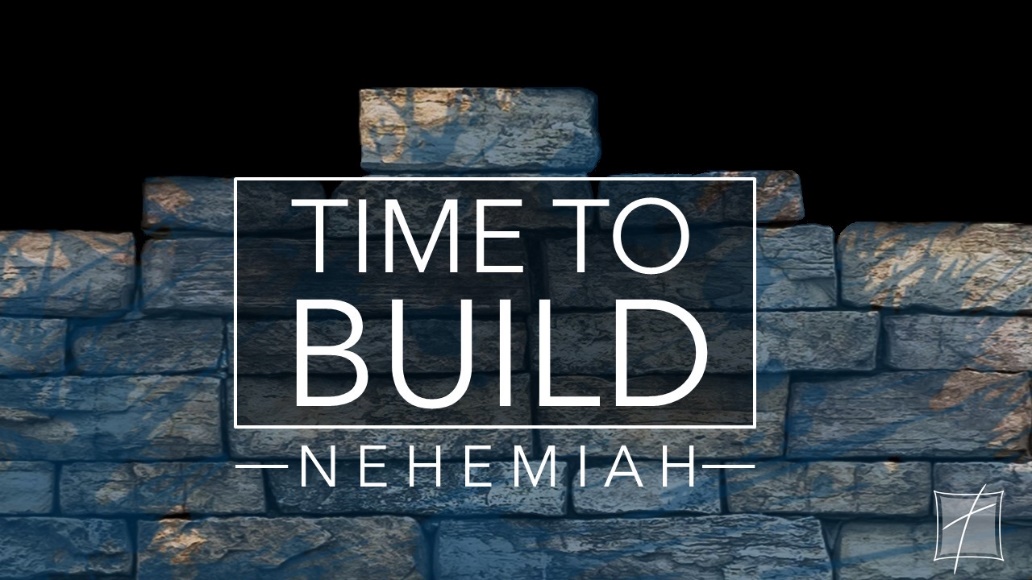       A culture of _____________ and _____________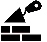 Now when the wall was rebuilt and I had installed the doors, and the gatekeepers, the singers, and the Levites were appointed, then I put Hanani my brother, and Hananiah the commander of the citadel, in charge of Jerusalem, for he was a faithful man and feared God more than many. (Ne 7:1-2)While I was in Susa the capitol, that Hanani, one of my brothers, and some men from Judah came; and I asked them about the Jews who had escaped and had survived the captivity, and about Jerusalem. (Ne 1:1b)Then my God put it into my heart to assemble the nobles, the officials, and the other people to be enrolled by genealogies. Then I found the book of the genealogy of those who came up first (Ne 7:5a)       A careful devotion to God’s __________And all the people gathered as one person at the public square which was in front of the Water Gate, and they asked Ezra the scribe to bring the Book of the Law of Moses which the Lord had given to Israel. (Ne 8:1)And he read from it before the public square which was in front of the Water Gate, from early morning until midday, in the presence of men and women, those who could understand; and all the people were attentive to the Book of the Law. (Ne 8:3)Also Jeshua, Bani, Sherebiah, Jamin, Akkub, Shabbethai, Hodiah, Maaseiah, Kelita, Azariah, Jozabad, Hanan, Pelaiah, and the Levites explained the Law to the people while the people remained in their place. They read from the book, from the Law of God, translating to give the sense so that they understood the reading. (Ne 8:7-8)       The emphasis was on ______________________And they found written in the Law how the Lord had commanded through Moses that the sons of Israel were to live in booths during the feast of the seventh month. (Ne 8:14)The entire assembly of those who had returned from the captivity made booths and lived in the booths. Indeed, the sons of Israel had not done so since the days of Joshua the son of Nun to that day. And there was very great rejoicing. (Ne 8:17)Now the rest of the people, the priests, the Levites, the gatekeepers, the singers, the temple servants, and all those who had separated themselves from the peoples of the lands to the Law of God, their wives, their sons, and their daughters, all those who had knowledge and understanding, are joining with their kinsmen, their nobles, and are taking on themselves a curse and an oath to walk in God’s Law, which was given through Moses, God’s servant, and to keep and to comply with all the commandments of God our Lord, and His ordinances and statutes (Ne 10:28-29)I also discovered that the portions of the Levites had not been given to them, so the Levites and the singers who performed the service had gone away, each to his own field. So I reprimanded the officials and said, “Why has the house of God been neglected?” Then I gathered them together and stationed them at their posts. All Judah then brought the tithe of the grain, wine, and oil into the storehouses. (Ne 13:10-12)In those days I saw in Judah people who were treading wine presses on the Sabbath, and bringing in sacks of grain and loading them on donkeys, as well as wine, grapes, figs, and every kind of load, and they were bringing them into Jerusalem on the Sabbath day. So I admonished them on the day they sold food. Also people of Tyre were living there who imported fish and all kinds of merchandise, and sold them to the sons of Judah on the Sabbath, even in Jerusalem. Then I reprimanded the nobles of Judah and said to them, “What is this evil thing that you are doing, by profaning the Sabbath day? Did your fathers not do the same, so that our God brought on us and on this city all this trouble? Yet you are adding to the wrath against Israel by profaning the Sabbath.” (Ne 13:15-18)And it came about that just as it became dark at the gates of Jerusalem before the Sabbath, I ordered that the doors be shut, and that they were not to open them until after the Sabbath. Then I stationed some of my servants at the gates so that no load would enter on the Sabbath day. Once or twice the traders and merchants of every kind of merchandise spent the night outside Jerusalem. Then I warned them and said to them, “Why do you spend the night in front of the wall? If you do so again, I will use force against you.” From that time on they did not come on the Sabbath. (Ne 13:19-21)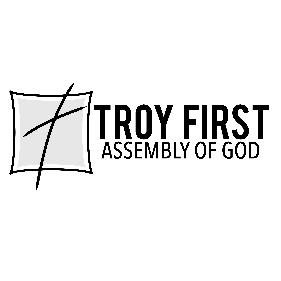 All scripture is from the New American Standard Version unless otherwise noted